 ҠАРАР                                                                                                             РЕШЕНИЕ02 март   2023 й.                                  №  192                    02 марта        2023 г.Об итогах профилактики  правонарушений и борьбы с преступностью на территории  сельского поселения Абдрашитовский сельсовет      за 2022  год Заслушав выступление  уполномоченного участкового полиции  Галиева Р.Т   Совет сельского поселения Абдрашитовский сельсовет муниципального района Альшеевский район Республики Башкортостан решил :1.Выступление  уполномоченного участкового полиции  Галиева Р.Т      принять к сведению.Глава сельского поселения                            З.Я.АсфинаБАШҠОРТОСТАН РЕСПУБЛИКАҺЫӘЛШӘЙ РАЙОНЫМУНИЦИПАЛЬ РАЙОНЫНЫҢӘБДРӘШИТ   АУЫЛ СОВЕТЫАУЫЛ БИЛӘМӘҺЕ СОВЕТЫ (БАШҠОРТОСТАН  РЕСПУБЛИКАҺЫ  ӘЛШӘЙ  РАЙОНЫ  ӘБДРӘШИТ  АУЫЛ  СОВЕТЫ)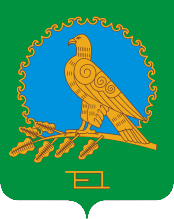 СОВЕТ СЕЛЬСКОГО ПОСЕЛЕНИЯАБДРАШИТОВСКИЙ СЕЛЬСОВЕТМУНИЦИПАЛЬНОГО РАЙОНААЛЬШЕЕВСКИЙ РАЙОНРЕСПУБЛИКИБАШКОРТОСТАН(АБДРАШИТОВСКИЙ  СЕЛЬСОВЕТ АЛЬШЕЕВСКОГО  РАЙОНА  РЕСПУБЛИКИ  БАШКОРТОСТАН)